Name:_________________________________________Unit 1 LT 2 Retake 2 Assignment (2.2 – 2.3)Use the table of values to help calculate the derivative of each function at the given point.  If there is not enough information be sure to state why in your answer.a)  2f(x)+g(x) when x = 2                                               b)  f(x)g(x) when x = 7c)   when x = 1Use the graph below to find the derivative of h(x) at the given value.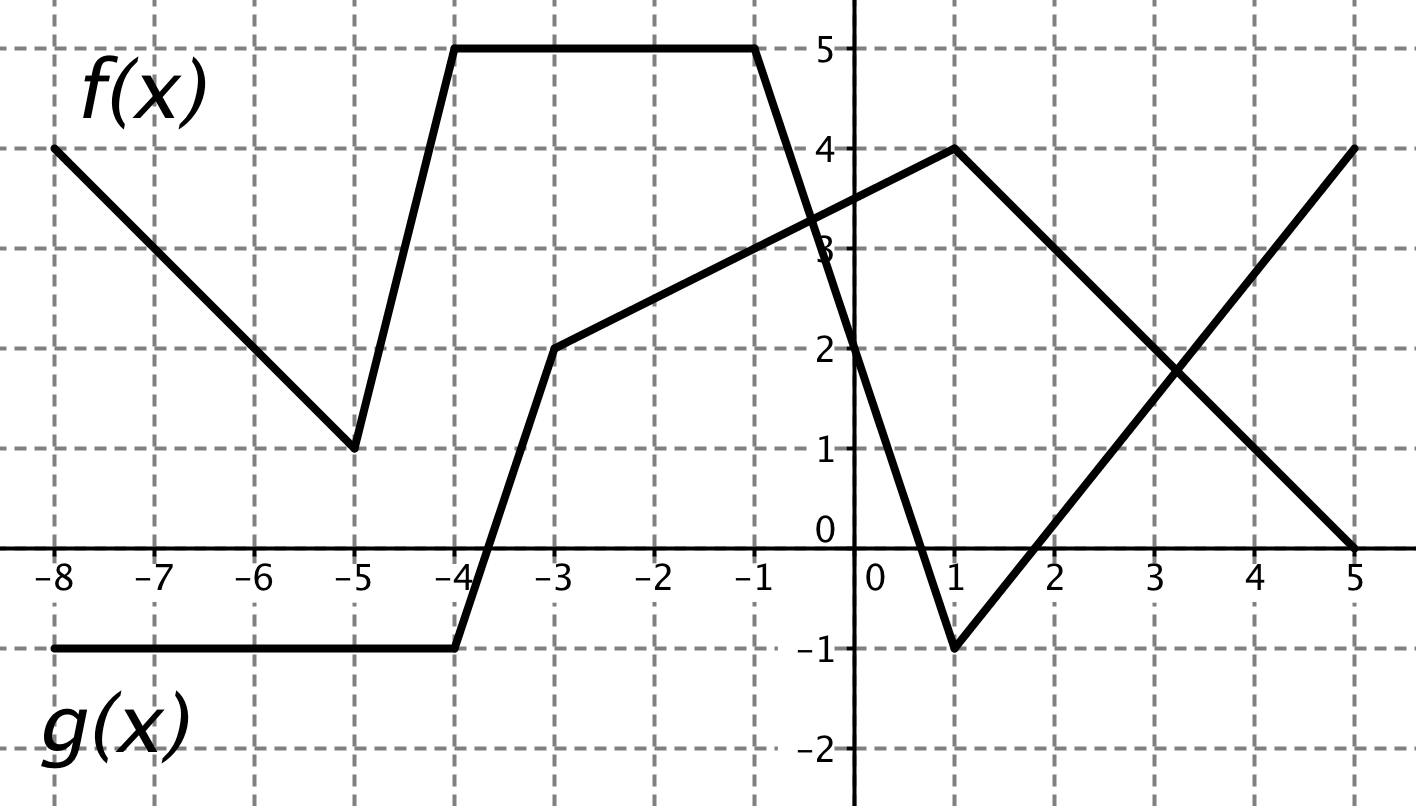 a)  h(x) = -4f(x) when x = 0                      b)   when x = 3c)   when x = -6                       d)   when x = 2e)   when x = -1Find the derivative of each function below:                                                             b)  c)                                                                   d)   e)                               f)   4.  Write an equation for the tangent line of h(d) from #3 when d = 1x = 1x = 2x = 3x = 4x = 5x = 6x = 7f(x)2-351789f ‘ (x)0-34-625-5g(x)38-10621g’(x)41-92532